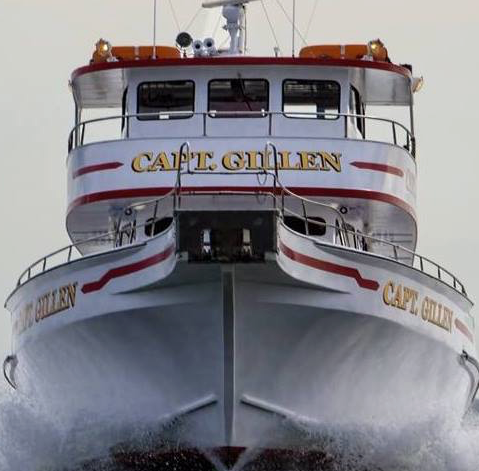 $3 Off Your Fishing Trip Aboard The Captain Gillen(may not be combined with any other offers or coupons)Name:Street Address:City, State, Zip:Present this coupon for $3 off the fare for each person in your party.  May not be combined with any other offers or coupons.Captain GillenCaptree State ParkRight side of the dockwww.CaptreeFishing.com631-586-5511